ASUKASKYSELY TALOYHTIÖMME TAHTOTILAN SELVITTÄMISEKSI 
Pyydämme sinua osallistumaan taloyhtiömme asukaskyselyyn, jonka tulosten perusteella laadimme yhteiset tavoitteet energiankulutukselle, taloudelle ja asumismukavuudelle.  

OHJE VASTAAMISEEN: Kysymykset ovat luonteeltaan sellaisia, että saatat toimia jossain tilanteissa tietyllä tavalla ja joissain tilanteissa toisin. Valitse vastausvaihtoehdoista se, joka eniten vastaa tahtotilaasi tai asennettasi kysyttyyn asiaan. Mikäli taloyhtiössänne tai kodissanne automaatio huolehtii kysytystä asiasta, vastaa "Pidän tärkeänä tai toimin näin".

Vastaa asukaskyselyyn viimeistään XX.XX.
Kysymyksiä on yhteensä 12 kappaletta. Vastaamiseen kuluu vain noin 5 minuuttia.

Kuljetaan kohti yhteisiä tavoitteita 
Taloyhtiön asukkaina ja osakkaina emme useinkaan mieti elämäntapaamme ja jokapäiväisiä tottumuksiamme. Asumistottumuksemme vaikuttavat kuitenkin käytännössä taloyhtiön kuluihin, kuntoon ja sitä kautta myös sen arvoon. Sen vuoksi haluamme kartoittaa nykytilannetta ja tehdä suunnitelmat tulevaisuutta silmällä pitäen, jotta asuminen taloyhtiössämme on turvallista, ennakoitavaa ja terveellistä sekä ilmastoystävällistä. 

Kyselystä koottujen tulosten perusteella kokoamme yhteisen kuvan asukkaidemme tahtotilasta. Sen perusteella laadimme toimintasuunnitelman eli tiekartan, jotta jatkossa jokainen meistä on perillä siitä, mihin taloyhtiössämme pyritään. Näin jokaisella on myös entistä paremmat mahdollisuudet osallistua yhteisten tavoitteiden saavuttamiseen. Kyselyn tulosten avulla taloyhtiön hallitus ja isännöitsijä pystyvät ohjaamaan taloyhtiötä sinun toivomaasi suuntaan. 

Vastaat kyselyyn anonyymisti ja tulokset kootaan automaattisesti. Vastaukset käydään läpi kokonaisuutena eikä kenenkään vastauksia pystytä kohdistamaan yksittäiseen henkilöön. 

Tervetuloa tulosten julkistamistilaisuuteen xx.xx.20xx klo: xx.xx, osoite: .  

Yhteistyöterveisin, 

Taloyhtiön hallitus ja isännöitsijä Kopioi Forms-lomake alla olevasta linkistä:https://forms.office.com/Pages/ShareFormPage.aspx?id=oEqxlSYQkkKk3XyTluBylkgzTABanj9LmihHWmOBwXZUMFBaRzJaNUU5MFg4SlRJSUg1SE03RU9RQi4u&sharetoken=8q1w7URa3Ud8c51VHA3j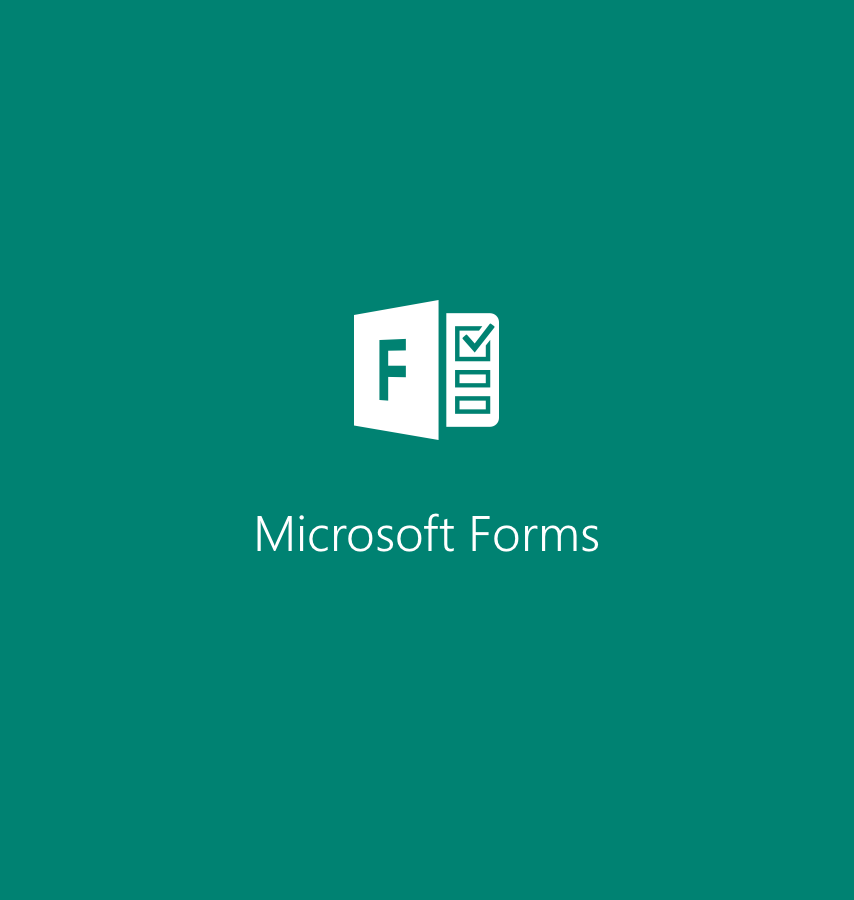 Tässä linkki asukaskyselyn tulosanalyysiin: https://ilmastoinfo.hsy.fi/wp-content/uploads/2024/02/Asukaskyselyn-tulosanalyysi.docx 